AbstractKeywords: Nomenclature	xxx 	yyy	zzzThe extended abstract should be a maximum of 2 pages, inclusive of references, tables and figures. It should be composed of information pertinent to the background of your study, your aims and objectives, methodology, results, discussion and conclusions as a minimum, suitably divided into sub-sections. Please closely follow the formatting in this document. Sub-sectionThe references should be organized as shown in the “References” section at the end of this template. Each listed source should suitably be referred to within the manuscript by [1], [1,2] or [3-4]. Each table and figure should be captioned, and be referred to within the body of the paper (Table 1; Figure 1).Table 1. Table caption.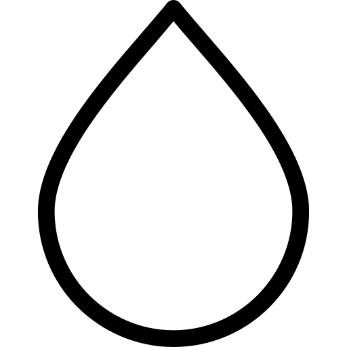 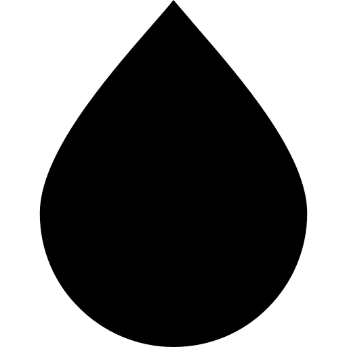 Figure 1. (a) caption for Fig.1(a); (b) caption for Fig.1(b)ReferencesMinistry of Housing, Communities & Local Government. (2017). English Housing Survey: Stock profile and condition. London.Liddell, C., & Morris, C. (2010). Fuel poverty and human health: A review of recent evidence. Energy Policy, 38(6), 2987-2997.Reeslev M, Miller M. 2000. The Mycometer-Test: A New Rapid Method for Detection and Quantification of Mould in Buildings, p 589-590. In Proceedings of Healthy Buildings. Espoo, Finland.HeadingColumn A (t)Column B (t)Entry12Entry34Entry56